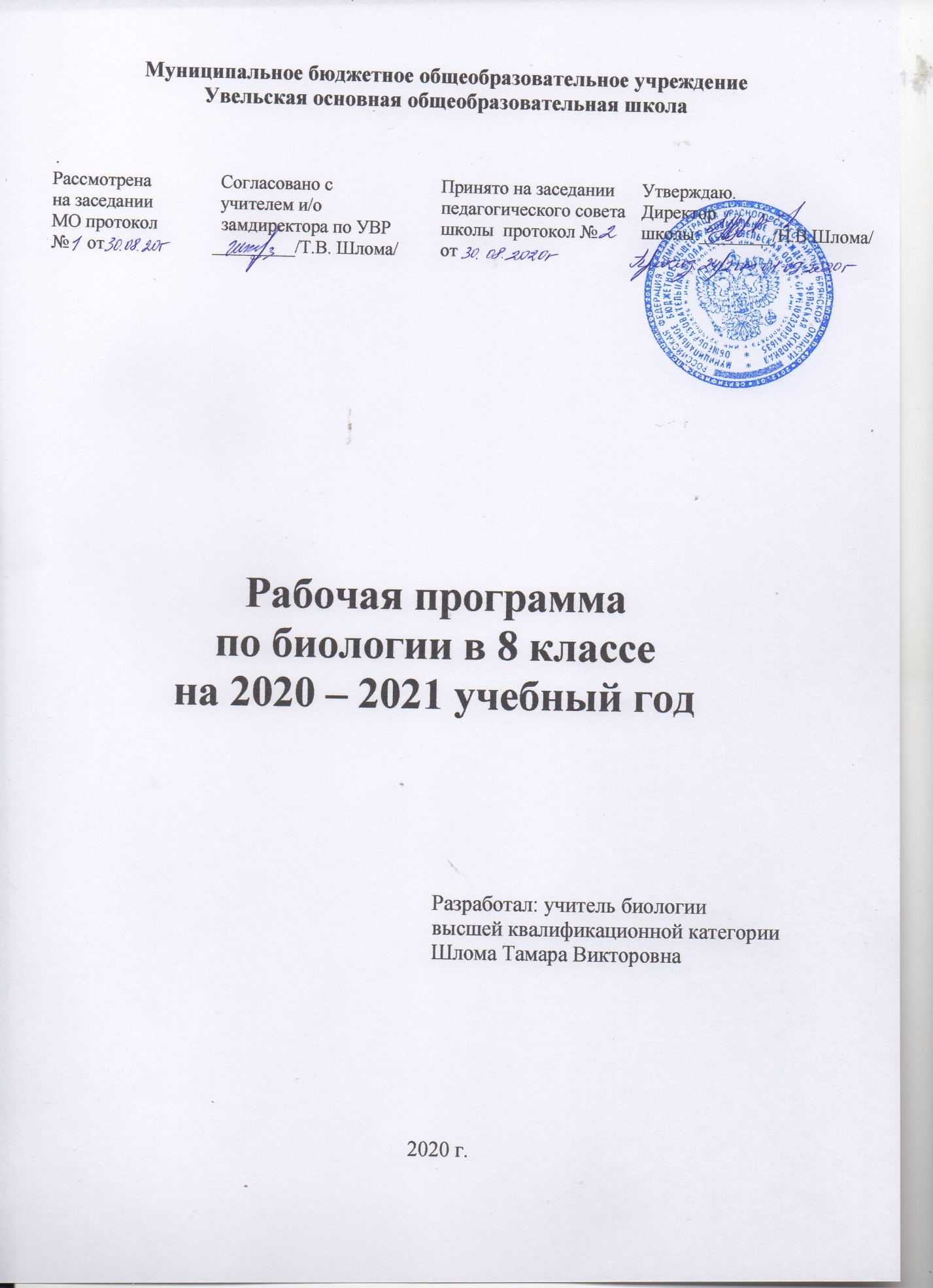 I.Пояснительная записка.           Рабочая программа по биологии ориентирована на учащихся 8 класса и реализуется на основе следующих документов:Федерального государственного образовательного стандарта основного общего образования (приказ  Минобрнауки России от 17 декабря 2010 г. № 1897);Биология 5-9 классы. Линейная структура. Рабочие программы к линии УМК под редакцией И.Н. Пономаревой: учебно-методическое пособие-М.: Вентана-Граф, 2017;Базисного учебного плана общеобразовательных учреждений Брянской области на 2020-2021  учебный год;Учебного плана  МБОУ Увельская ООШ.           Учебник:1.Константинов В.М.Биология:8 класс: учебник для учащихся общеобразовательных организаций /В.М. Константинов, В.Г. Бабенко, В.С. Кучменко.-М.: Вентана-Граф, 2015;Изучение биологии в 8 классе направлено на достижение следующих целей:• социализация обучаемых — вхождение в мир культуры и социальных отношений, обеспечивающая включение учащихся в ту или иную группу или общность — носителя её норм, ценностей, ориентации, осваиваемых в процессе знакомства с миром живой природы;• приобщение к познавательной культуре как системе познавательных (научных) ценностей, накопленных обществом в сфере биологической науки.Помимо этого, биологическое образование призвано обеспечить:• ориентацию в системе моральных норм и ценностей: признание наивысшей ценностью жизнь и здоровье человека; формирование ценностного отношения к живой природе;• развитие познавательных мотивов, направленных на получение знаний о живой природе; познавательных качеств личности, связанных с овладением методами изучения природы, формированием интеллектуальных и практических умений;• овладение ключевыми компетентностями: учебно-познавательной, информационной, ценностно-смысловой, коммуникативной;• формирование у обучающихся познавательной культуры, осваиваемой в процессе познавательной деятельности, и эстетической культуры как способности эмоционально-ценностного отношения к объектам живой природы.Задачи:- познакомить учащихся с особенностями строения и жизнедеятельности представителей царства Животные;- систематизировать знания учащихся о животных организмах, их многообразии;-продолжить формирование представлений о методах научного познания природы, элементарных умений, связанных с выполнением учебного исследования (работа с биологическими приборами, инструментами, справочниками, наблюдения за биологическими объектами, биологические эксперименты);- продолжить развивать у учащихся устойчивый интерес к естественнонаучным знаниям;- продолжить формирование основ экологических знаний, ценностного отношения к природе и человеку.  Учебный предмет «Биология» относится к предметной области   « Естественно-научные предметы». Базисный учебный план на изучение биологии в 8 классе основной школы отводит 2 часа в неделю(68 часов за год).             II. Планируемые результаты освоения учебного предмета.Изучение биологии в 8 классе основной школы даёт возможность достичь следующих личностных результатов:• воспитание российской гражданской идентичности: патриотизма, любви и уважения к Отечеству, чувства гордости за свою Родину;• формирование ответственного отношения к учению, готовности и способности обучающихся к саморазвитию и самообразованию на основе мотивации к обучению, с учётом устойчивых познавательных интересов;• знание основных принципов и правил отношения к живой природе,• сформированности познавательных интересов и мотивов, направленных на изучение живой природы;• эстетического отношения к живым объектам;• освоение социальных норм и правил поведения;• развитие сознания и компетентности в решении моральных проблем на основе личностного выбора;• формирование нравственных чувств и нравственного поведения, осознанного и ответственного отношения к собственным поступкам;• формирование коммуникативной компетентности в общении и сотрудничестве со сверстниками, в процессе образовательной, учебно-исследовательской, творческой и других видов деятельности;• формирование экологической куль туры на основе признания ценности жизни во всех её проявлениях и необходимости ответственного, бережного отношения к окружающей среде.Метапредметными результатами освоения основной образовательной программы в 8 классе является формирование универсальных учебных действий (УУД):Регулятивные УУД:• умение самостоятельно определять цели своего обучения, ставить и формулировать для себя новые задачи в учёбе и познавательной деятельности;• умение самостоятельно планировать пути достижения целей, в том числе альтернативные, осознанно выбирать наиболее эффективные способы решения учебных и познавательных задач;• умение соотносить свои действия с планируемыми результатами, осуществлять контроль своей деятельности в процессе достижения результата, определять способы действий в рамках предложенных условий и требований, корректировать свои действия в соответствиис изменяющейся ситуацией;• владение основами самоконтроля, самооценки, принятия решений и осуществления осознанного выбора в учебной и познавательной деятельности;Познавательные УУД:• овладение составляющими исследовательской и проектной деятельности, включая умения видеть проблему, ставить вопросы, выдвигать гипотезы, давать определения понятиям, классифицировать, наблюдать.проводить эксперименты, делать выводы и заключения, структурировать материал, объяснять, доказывать, защищать свои идеи;• умение работать с разными источниками биологической информации: находить биологическую информацию в различных источниках (тексте учебника научнопопулярной литературе, биологических словарях и справочниках), анализировать и оценивать информацию;• умение создавать, применять и преобразовывать знаки и символы, модели и схемы для решения учебных и познавательных задач;• умение осознанно использовать речевые средства для дискуссии и аргументации своей позиции: сравнивать разные точки зрения, аргументировать и отстаивать свою точку зрения;• формирование и развитие компетентности в области использования, информационно-коммуникационных технологий (ИКТ-компетенции).Коммуникативные УУД:• умение организовывать учебное сотрудничество и совместную деятельность с учителем и сверстниками, работать индивидуально и в группе: находить общее решение и разрешать конфликты на основе согласования позиций и учёта интересов, формулировать, аргументировать и отстаивать своё мнение.Предметными результатами освоения биологии в курсе 7 класса основной школы являются:• усвоение системы научных знаний о живой природе и закономерностях её развития, для формирования современных представлений о естественнонаучной картине мира;• формирование первоначальных систематизированных представлений о биологических объектах, процессах, явлениях, закономерностях, об основных биологических теориях, об экосистемной организации жизни, о взаимосвязи живого и неживого в биосфере, о наследственности и изменчивости; овладение понятийным аппаратом биологии;• приобретение опыта использования методов биологической науки и проведения несложных биологических экспериментов для изучения живых организмов;• формирование основ экологической грамотности: способности оценивать последствия деятельности человека в природе, умение выбирать целевые и смысловые установки в своих действиях и поступках по отношению к живой природе; осознание необходимости действий по сохранению биоразнообразия и природных местообитаний, видов животных;• объяснение роли биологии в практической деятельности людей, роли человека в природе, родства общности происхождения растений и животных;• формирование представлений о значении биологических наук в решении локальных и глобальных экологических проблем;• ознакомление с приёмами выращивания и размножения домашних животных, ухода за ними.III.Содержание учебного предмета.Глава 1.Общие сведения о мире животных (5 ч)Зоология – наука о животных. Животные и окружающая среда. Взаимосвязи животных в природе. Классификация животных и основные систематические группы. Влияние человека на животных. Краткая история развития зоологии.Экскурсия № 1: «Разнообразие животных в природе». Глава 2.Строение тела животных (2ч)Клетка. Ткани. Органы и системы.Глава 3.Подцарство Простейшие (4 ч)Обща характеристика подцарства Простейшие. Тип Саркодовые и жгутиконосцы. Саркодовые. Тип Саркодовые и жгутиконосцы. Жгутиконосцы. Тип Инфузории. Значение простейших.Лабораторная работа №  1. «Строение и передвижение инфузории-туфельки».Глава 4. Тип Кишечнополостные (2 ч)Общая характеристика подцарства Многоклеточных животных. Строение и жизнедеятельность кишечнополостных. Разнообразие кишечнополостных.Глава 5.Типы: Плоские черви, Круглые черви и Кольчатые черви (6 ч) Тип Плоские черви. Разнообразие плоских червей: сосальщики и цепни. Тип Круглые черви. Тип Кольчатые черви. Класс Многощетинковые черви. Тип Кольчатые черви. Класс Малощетинковые черви.Лабораторная работа №2. «Внешнее строение дождевого червя».Глава 6.Тип Моллюски (4 ч)Общая характеристика моллюсков. Класс Брюхоногие моллюски. Класс Двустворчатые моллюски. Класс Головоногие моллюски.Лабораторная работа №3 «Внешнее строение раковин пресноводных и морских моллюсков».Глава 7.Тип Членистоногие (7 ч)Общая характеристика членистоногих. Класс Ракообразные. Класс Паукообразные. Класс Насекомые. Типы развития насекомых. Общественные насекомые-пчелы и муравьи. Значение насекомых. Охрана насекомых. Насекомые – вредители культурных растений и переносчики заболеваний человека.Лабораторная работа № 4 «Внешнее строение насекомого».Глава 8.Тип Хордовые: бесчерепные, рыбы (6 ч)Общая характеристика хордовых. Бесчерепные. Черепные, или позвоночные. Внешнее строение рыб. Внутреннее строение рыб. Особенности размножения рыб. Основные систематические группы рыб. Промысловые рыбы. Их использование и охрана.Лабораторная работа № 5«Внешнее строение и особенности передвижения рыбы»Глава 9.Класс Земноводные, или Амфибии (4 ч)Общая характеристика земноводных. Среда обитания  и строение тела земноводных. Строение и функции  внутренних органов земноводных. Годовой жизненный цикл и происхождение земноводных. Разнообразие и значение земноводных.Глава 10.Класс Пресмыкающиеся, или Рептилии (4 ч)Общая характеристика пресмыкающихся. Внешнее строение и скелет пресмыкающихся. Внутреннее строение и жизнедеятельность пресмыкающихся. Разнообразие пресмыкающихся. Значение и происхождение  пресмыкающихся.Глава 11.Класс Птицы (9 ч)Общая характеристика птиц. Внешнее строение птиц. Опорно-двигательная система птиц. Внутреннее строение птиц. Размножение и развитие птиц. Годовой жизненный цикл и сезонные явления в жизни птиц. Разнообразие птиц. Значение и охрана птиц. Происхождение птиц.Лабораторная работа № 6 «Внешнее строение птицы. Строение перьев».Лабораторная работа № 7 "Строение скелета птицы".Экскурсия № 2 «Птицы леса».Глава 12.Класс Млекопитающие, или Звери (10 ч)Общая характеристика млекопитающих. Внешнее строение млекопитающих. Внутренне строение млекопитающих. Размножение и развитие млекопитающих. Годовой жизненный цикл. Происхождение и разнообразие млекопитающих. Высшие звери: Насекомоядные и Рукокрылые, Грызуны и Зайцеобразные, Хищные. Ластоногие и Китообразные, Парнокопытные и Непарнокопытные, Хоботные. Отряд Приматы. Экологические группы млекопитающих. Значение млекопитающих для человека.Лабораторная работа № 8 " Строение скелета млекопитающих".Экскурсия №3: «Разнообразие Млекопитающих».
Глава 13.Развитие животного мира на Земле (4 ч)Доказательства эволюции животного мира. Учение Ч. Дарвина об эволюции. Развитие животного мира на Земле. Современный мир. Биосфера.Экскурсия № 4: " Жизнь природного сообщества весной".Заключение (1 час).IV.Календарно-тематическое планирование по биологии в 8 классе на 2020-2021 учебный год.№ п/п№ п/пТемы разделов курса, уроковКол-во часовКол-во часов Дата проведения Дата проведения№ п/п№ п/пТемы разделов курса, уроковКол-во часовКол-во часовпланфакт		Тема 1. Общие сведения о мире животных (5 ч)		Тема 1. Общие сведения о мире животных (5 ч)		Тема 1. Общие сведения о мире животных (5 ч)		Тема 1. Общие сведения о мире животных (5 ч)		Тема 1. Общие сведения о мире животных (5 ч)		Тема 1. Общие сведения о мире животных (5 ч)		Тема 1. Общие сведения о мире животных (5 ч)1.1.Вводный инструктаж по ТБ.Зоология-наука о животных.112.2.Животные и окружающая среда.Экскурсия № 1: "Разнообразие животных в природе".113.3.Классификация животных и основные систематические группы.114.4.Влияние человека на животных.115.5.Краткая история развития зоологии.Обобщение по теме: «Общие сведения о мире животных».11Тема 2. Строение тела животных (2 ч)Тема 2. Строение тела животных (2 ч)Тема 2. Строение тела животных (2 ч)Тема 2. Строение тела животных (2 ч)Тема 2. Строение тела животных (2 ч)Тема 2. Строение тела животных (2 ч)Тема 2. Строение тела животных (2 ч)6.6.Клетка.117.7.Ткани, органы, системы органов.Обобщение по теме: «Строение тела животных».11Тема 3.Подцарство простейшие (4 ч)Тема 3.Подцарство простейшие (4 ч)Тема 3.Подцарство простейшие (4 ч)Тема 3.Подцарство простейшие (4 ч)Тема 3.Подцарство простейшие (4 ч)Тема 3.Подцарство простейшие (4 ч)Тема 3.Подцарство простейшие (4 ч)8.8.Общая характеристика простейших. Тип Саркодовые и жгутиконосцы. Саркодовые.119.9.Тип Саркодовые и жгутиконосцы. Жгутиконосцы.1110.10.Тип Инфузории.Лабораторная работа № 1 "Строение и передвижение инфузории-туфельки".1111.11.Значение простейших. Обобщение по теме: «Подцарство простейшие».11Тема 4.Тип Кишечнополостные (2 ч)Тема 4.Тип Кишечнополостные (2 ч)Тема 4.Тип Кишечнополостные (2 ч)Тема 4.Тип Кишечнополостные (2 ч)Тема 4.Тип Кишечнополостные (2 ч)Тема 4.Тип Кишечнополостные (2 ч)Тема 4.Тип Кишечнополостные (2 ч)12.12.Общая характеристика подцарства Многоклеточные животные. Строение и жизнедеятельность кишечнополостных.1113.13.Разнообразие кишечнополостных.Обобщение по теме: «Тип Кишечнополостные».11Тема 5.Типы Плоские Черви. Круглые Черви. Кольчатые черви (6 ч)Тема 5.Типы Плоские Черви. Круглые Черви. Кольчатые черви (6 ч)Тема 5.Типы Плоские Черви. Круглые Черви. Кольчатые черви (6 ч)Тема 5.Типы Плоские Черви. Круглые Черви. Кольчатые черви (6 ч)Тема 5.Типы Плоские Черви. Круглые Черви. Кольчатые черви (6 ч)Тема 5.Типы Плоские Черви. Круглые Черви. Кольчатые черви (6 ч)Тема 5.Типы Плоские Черви. Круглые Черви. Кольчатые черви (6 ч)14.14.Тип Плоские черви.1115.15.Разнообразие плоских червей: сосальщики и цепни.1116.16.Тип Круглые черви.1117.17.Тип Кольчатые черви. Класс Многощетинковые черви.1118.18.Тип Кольчатые черви. Класс Малощетинковые черви.1119.19.Лабораторная работа № 2 «Внешнее строение дождевого червя».Обобщение по теме: «Типы Плоские Черви. Круглые Черви. Кольчатые черви».11Тема 6. Тип Моллюски (4 ч)Тема 6. Тип Моллюски (4 ч)Тема 6. Тип Моллюски (4 ч)Тема 6. Тип Моллюски (4 ч)Тема 6. Тип Моллюски (4 ч)Тема 6. Тип Моллюски (4 ч)Тема 6. Тип Моллюски (4 ч)20.20.Общая характеристика моллюсков.1121.21.Класс Брюхоногие моллюски.1122.22.Класс Двустворчатые моллюски.Лабораторная работа № 3 " Внешнее строение раковин пресноводных и морских моллюсков".1123.23.Класс Головоногие моллюски. Обобщение по теме: «Тип Моллюски».11Тема 7. Тип Членистоногие (7 ч)Тема 7. Тип Членистоногие (7 ч)Тема 7. Тип Членистоногие (7 ч)Тема 7. Тип Членистоногие (7 ч)Тема 7. Тип Членистоногие (7 ч)Тема 7. Тип Членистоногие (7 ч)Тема 7. Тип Членистоногие (7 ч)24.24.Общая характеристика членистоногих. Класс Ракообразные.1125.25.Класс Паукообразные.1126.26.Класс Насекомые.1127.27.Типы развития насекомых.1128.28.Лабораторная работа № 4 «Внешнее строение насекомого».1129.29.Общественные насекомые - пчелы и муравьи. Значение насекомых. Охрана насекомых.1130.30.Насекомые - вредители культурных растений и переносчики заболеваний человека. Обобщение по теме: «Тип Членистоногие».11Тема 8.Тип Хордовые: бесчерепные, рыбы (6 ч)Тема 8.Тип Хордовые: бесчерепные, рыбы (6 ч)Тема 8.Тип Хордовые: бесчерепные, рыбы (6 ч)Тема 8.Тип Хордовые: бесчерепные, рыбы (6 ч)Тема 8.Тип Хордовые: бесчерепные, рыбы (6 ч)Тема 8.Тип Хордовые: бесчерепные, рыбы (6 ч)Тема 8.Тип Хордовые: бесчерепные, рыбы (6 ч)31.31.Общая характеристика хордовых. Бесчерепные.1132.32.Черепные, или позвоночные. Внешнее строение рыб.Лабораторная работа № 5 «Внешнее строение и особенности передвижения рыбы».1133.33.Внутреннее строение рыб.1134.34.Особенности размножения рыб.1135.35.Основные систематические группы рыб.1136.36.Промысловые рыбы. Их использование и охрана.Обобщение по теме: «Тип Хордовые: бесчерепные, рыбы».11Тема 9. Класс Земноводные, или Амфибии (4 ч)Тема 9. Класс Земноводные, или Амфибии (4 ч)Тема 9. Класс Земноводные, или Амфибии (4 ч)Тема 9. Класс Земноводные, или Амфибии (4 ч)Тема 9. Класс Земноводные, или Амфибии (4 ч)Тема 9. Класс Земноводные, или Амфибии (4 ч)Тема 9. Класс Земноводные, или Амфибии (4 ч)37.37.Общая характеристика земноводных. Среда обитания и строение тела земноводных.1138.38.Строение и функции  внутренних органов земноводных.1139.39.Годовой жизненный цикл и происхождение земноводных.1140.40.Разнообразие и значение земноводных.Обобщение по теме: «Класс Земноводные, или Амфибии».11Тема 10. Класс Пресмыкающиеся, или Рептилии (4 ч)Тема 10. Класс Пресмыкающиеся, или Рептилии (4 ч)Тема 10. Класс Пресмыкающиеся, или Рептилии (4 ч)Тема 10. Класс Пресмыкающиеся, или Рептилии (4 ч)Тема 10. Класс Пресмыкающиеся, или Рептилии (4 ч)Тема 10. Класс Пресмыкающиеся, или Рептилии (4 ч)Тема 10. Класс Пресмыкающиеся, или Рептилии (4 ч)41.41.Общая характеристика пресмыкающихся.Внешнее строение и скелет пресмыкающихся.1142.42.Внутреннее строение и жизнедеятельность пресмыкающихся.1143.43.Разнообразие пресмыкающихся.1144.44.Значение и происхождение пресмыкающихся. Обобщение по теме: «Класс Пресмыкающиеся, или Рептилии».11Тема 11. Класс Птицы (9 ч)Тема 11. Класс Птицы (9 ч)Тема 11. Класс Птицы (9 ч)Тема 11. Класс Птицы (9 ч)Тема 11. Класс Птицы (9 ч)Тема 11. Класс Птицы (9 ч)Тема 11. Класс Птицы (9 ч)45.45.Общая характеристика птиц. Внешнее строение птиц.1146.46.Лабораторная работа № 6 «Внешнее строение птицы. Строение перьев».1147.47.Опорно-двигательная система птиц.1148.48.Лабораторная работа № 7 "Строение скелета птицы".1149.49.Внутреннее строение птиц.1150.50.Размножение и развитие птиц.1151.51.Годовой жизненный цикл и сезонные явления в жизни птиц.1152.52.Разнообразие птиц.Экскурсия № 2 « Птицы леса».1153.53.Значение и охрана птиц. Происхождение птиц.Обобщение по теме: «Класс Птицы».11Глава 12. Класс Млекопитающие, или Звери (10 ч)Глава 12. Класс Млекопитающие, или Звери (10 ч)Глава 12. Класс Млекопитающие, или Звери (10 ч)Глава 12. Класс Млекопитающие, или Звери (10 ч)Глава 12. Класс Млекопитающие, или Звери (10 ч)Глава 12. Класс Млекопитающие, или Звери (10 ч)Глава 12. Класс Млекопитающие, или Звери (10 ч)54.Общая характеристика млекопитающих. Внешнее строение млекопитающих.Общая характеристика млекопитающих. Внешнее строение млекопитающих.Общая характеристика млекопитающих. Внешнее строение млекопитающих.155.Внутреннее строение млекопитающих.Внутреннее строение млекопитающих.Внутреннее строение млекопитающих.156.Лабораторная работа № 8 «Строение скелета млекопитающих».Лабораторная работа № 8 «Строение скелета млекопитающих».Лабораторная работа № 8 «Строение скелета млекопитающих».157.Размножение и развитие млекопитающих. Годовой жизненный цикл.Размножение и развитие млекопитающих. Годовой жизненный цикл.Размножение и развитие млекопитающих. Годовой жизненный цикл.158.Происхождение и разнообразие млекопитающих.Экскурсия №3: «Разнообразие Млекопитающих».Происхождение и разнообразие млекопитающих.Экскурсия №3: «Разнообразие Млекопитающих».Происхождение и разнообразие млекопитающих.Экскурсия №3: «Разнообразие Млекопитающих».159.Высшие, или плацентарные, звери: насекомоядные и рукокрылые, грызуны и зайцеобразные, хищные.Высшие, или плацентарные, звери: насекомоядные и рукокрылые, грызуны и зайцеобразные, хищные.Высшие, или плацентарные, звери: насекомоядные и рукокрылые, грызуны и зайцеобразные, хищные.160.Высшие, или плацентарные, звери: ластоногие и китообразные, парнокопытные и непарнокопытные, хоботные.Высшие, или плацентарные, звери: ластоногие и китообразные, парнокопытные и непарнокопытные, хоботные.Высшие, или плацентарные, звери: ластоногие и китообразные, парнокопытные и непарнокопытные, хоботные.161.Высшие, или плацентарные, звери: приматы.Высшие, или плацентарные, звери: приматы.Высшие, или плацентарные, звери: приматы.162.Экологические группы млекопитающих.Экологические группы млекопитающих.Экологические группы млекопитающих.163.Значение млекопитающих для человека.Обобщение по теме: «Класс Млекопитающие, или Звери».Значение млекопитающих для человека.Обобщение по теме: «Класс Млекопитающие, или Звери».Значение млекопитающих для человека.Обобщение по теме: «Класс Млекопитающие, или Звери».1Глава 13. Развитие животного мира на Земле ( 4 ч)+1 чГлава 13. Развитие животного мира на Земле ( 4 ч)+1 чГлава 13. Развитие животного мира на Земле ( 4 ч)+1 чГлава 13. Развитие животного мира на Земле ( 4 ч)+1 чГлава 13. Развитие животного мира на Земле ( 4 ч)+1 чГлава 13. Развитие животного мира на Земле ( 4 ч)+1 чГлава 13. Развитие животного мира на Земле ( 4 ч)+1 ч64.Доказательства эволюции животного мира. Учение Ч. Дарвина об эволюции.Доказательства эволюции животного мира. Учение Ч. Дарвина об эволюции.Доказательства эволюции животного мира. Учение Ч. Дарвина об эволюции.165.Развитие животного мира на Земле.Развитие животного мира на Земле.Развитие животного мира на Земле.166.Современный мир. Биосфера.Современный мир. Биосфера.Современный мир. Биосфера.167.Экскурсия № 4: " Жизнь природного сообщества весной".Экскурсия № 4: " Жизнь природного сообщества весной".Экскурсия № 4: " Жизнь природного сообщества весной".168.Итоговое тестирование.Итоговое тестирование.Итоговое тестирование.1